АФИША  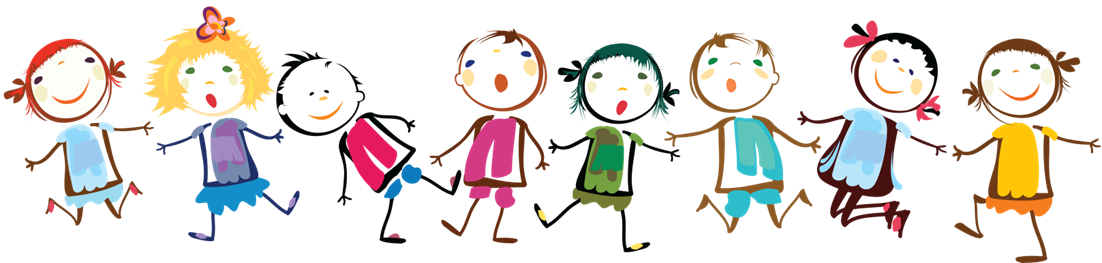 мероприятий по малым формам занятости и досуга детей в муниципальном образовании город Тула 17 августа – 23 августа 2020 года Наименование организации, организующей малые формы досуга (занятости) детейНаименование мероприятияФорма проведения мероприятия (очная,  дистанционная)Дата и время проведения мероприятияМесто проведения мероприятия(ссылка для  дистанционная формы в онлайн - формате)Возраст и категория участниковМаксимальное число участниковМБУК «Тульский историко-архитектурный музей»Экспозиция «Старая тульская аптека»очнаясреда-суббота, 10:00-19:00; воскресенье 11:00-19:00г. Тула, проспект Ленина, д. 2712+5МБУК «Культурно-досуговое объединение»«Расти! Играй!»Интеллектуальная игра «Большие загадки для маленьких натуралистов»дистанционно17.08.202012.00Филиал «Фёдоровский»https://vk.com/kdolen,https://vk.com/id4098526700+МБУК «Культурно-досуговое объединение»«Расти! Играй!»Игровая площадка«Город детства»очная17.08.202012.0015.00Филиал «Плехановский»п. Плеханово,ул. Заводская, д.17а(площадь филиала)6+5-30 челМБУК «Культурно-досуговое объединение»«Расти! Играй!»Игровая площадка«Город детства»очная17.08.202012.00-14.0015.00 – 17.00Филиал «КЗ «Орион»п. Ленинский, ул. Ленина, д.1(площадь ДК)6+5-10 челМБУК «Культурно-досуговое объединение»«Расти! Играй!»Игровая площадка«Город детства»очная17.08.202012.00-14.0015.00-17.00Филиал «Рассветский»п. Рассвет, д.35(прилегающая территория, (парк) бывшей игровой площадки «Золотой петушок»)6+15 челМБУК «Культурно-досуговое объединение»«Расти! Играй!»Игровая площадка«Город детства»очная17.08.202012.00-16.00Филиал «Фёдоровский»с. Фёдоровка,ул. Станционная, д. 7а0+10 челМБУК «Культурно-досуговое объединение»«Расти! Играй!»Игровая площадка«Город детства»очная17.08.202013.00-17.00Филиал «Фёдоровский»отдел «Алешинский»ул. Центральная, д.350+20 челМБУК «Культурно-досуговое объединение»«Расти! Играй!»Игровая площадка«Город детства»очная17.08.202013.00-17.00Филиал «Фёдоровский»отдел «Коптевский»д. Коптево, д. 750+10  челМБУК «Культурно-досуговое объединение»«В движении»«NeЛагерь в КСК»:«NeФутбол» в рамках проекта «Город детства»очная17.08.202014.00Филиал «Культурно-спортивный комплекс»п. Ленинский, ул. Гагарина, 96+15 челМБУК «Культурно – досуговое объединение»«Расти! Играй!»Игровая площадка«Город детства»очная17.08.202014.00-16.00Филиал «Богучаровский»отдел «Торховский»п. Торхово, ул. Центральная, д.240+10 челМБУК «Культурно – досуговое объединение»«Расти! Играй!»Игровая площадка«Город детства»очная17.08.202014.00-16.00Филиал «Богучаровский»отдел «Рождественский»п. Рождественский, ул. 40 лет Октября, д.10+10 челМБУК «Культурно-досуговое объединение»«Расти! Играй!»Игровая площадка«Город детства»очная17.08.202014.00-16.0017.30-19.30Филиал «Культурно-спортивный комплекс»п. Ленинский, ул. Гагарина, 96+10 челМБУК «Культурно – досуговое объединение»«Расти! Играй!»Игровая площадка«Город детства»очная17.08.202014.00-17.00Филиал «Богучаровский»отдел «Архангельский»с. Архангельское, ул. Промышленная, 20+10 челМБУК «Культурно-досуговое объединение»«Расти! Играй!»Игровая площадка«Город детства»очная17.08.202014.00-17.00Филиал «Шатский»ул. Садовая, д. 1а(площадь ДК)6+10  челМБУК «Культурно-досуговое объединение»«Расти! Играй!»Игровая площадка«Город детства»очная17.08.202014.00 – 17.00Филиал «Барсуковский»п. Барсукиул. Советская, д.16а6+10-15  челМБУК «Культурно-досуговое объединение»«Расти! Играй!»Игровая площадка«Город детства»очная17.08.202014.00-17.00Филиал «Рассветский»отдел «Михалковский»ул. Карбышева, д. 20(площадка за ДК)6+10 челМБУК «Культурно-досуговое объединение»«Расти! Играй!»«NeЛагерь в КСК»: Детская развлекательная программа «NeВесёлый Час»в рамках проекта«Город детства»очная17.08.202015.00Филиал «Культурно-спортивный комплекс»п. Ленинский, ул. Гагарина, 96+10 челМБУК «Культурно-досуговое объединение»«Расти! Играй!»Игровая площадка«Город детства»очная17.08.202015.00-18.00Филиал «Рассветский»отдел «Зайцевский»с. Зайцево, ул. Новая, д. 1(площадка отдела «Зайцевский»)6+10 челМБУК «Культурно – досуговое объединение»«Расти! Играй!»Игровая площадка«Город детства»очная17.08.202016.00-18.00Филиал «Богучаровский»п. Октябрьский, д.1130+10 челМБУК «Культурно-досуговое объединение»«Расти! Играй!»Игровая площадка«Город детства»очная17.08.202017.00-20.00Филиал «Рассветский»отдел «Иншинский»п. Иншинский, д.22(площадка перед ДК)6+15 челМБУК «Культурно-досуговое объединение»«В движении»«NeЛагерь в КСК»:«NeГимнастика»в рамках проекта«Город детства»очная17.08.202017.30Филиал «Культурно-спортивный комплекс»п. Ленинский, ул. Гагарина, 96+15 челМБУК «Культурно-досуговое объединение»Видео — экскурсия «Тульский кремль:вчера-сегодня»дистанционная18.08.202012.00Филиал «Богучаровский»https://vk.com/bogucharovskii_dkhttps://vk.com/kdolen6+МУК «Тульская библиотечная система»«Библиотека под зонтиком» Интерактивная программа «Загадочные каникулы»очная18.0811:00(вторник)Детская площадка(Кирова 26 к.1)6+5-10 челМУК «Тульская библиотечная система»«Библиотека под зонтиком» Театральная минутка«Уличный кукольный театр приглашает на представление»очная18.0811:00(вторник)Площадка перед библиотекой, ул. М. Горького, 206+5-10 челМУК «Тульская библиотечная система»«Библиотека под зонтиком»Краеведческий дилижанс«Загадки тульского кремля»очная18.08.12.00(вторник)Площадка возле бывшей библиотеки,п. Горелки6+5-10 челМБУК «Культурно-досуговое объединение»«В движении»Танцевальный флеш-моб«Мечты о море»дистанционная18.08.202012.00Филиал «Барсуковский»https://vk.com/kdolenhttps://vk.com/id540268037https://ok.ru/profile/5786615362276+МУК «Тульская библиотечная система»«Библиотека под зонтиком»Литературная игра «Волшебство книжного лета»очная18.08.12.00(вторник)Детская площадка,п. Слободка6+5-10 челМУК «Тульская библиотечная система»«Библиотека под зонтиком»Летний читальный зал «Летняя фишка – читай с друзьями книжку!»очная18.0814:00(вторник)Площадка перед библиотекой, п. Ильинка,ул. Центральная, 19а, кор. 16+5-10 челМБУК «Культурно-досуговое объединение»«Расти! Играй!»Игровая площадка«Город детства»очная18.08.202012.0015.00Филиал «Плехановский»п. Плеханово,ул. Заводская, д.17а(площадь филиала)6+5-30 челМБУК «Культурно-досуговое объединение»«Расти! Играй!»Игровая площадка«Город детства»очная18.08.202012.00-14.00Филиал «Прилепский»п. Прилепы,ул. Буденного, д. 9(площадка у ДК)6+8 челМБУК «Культурно-досуговое объединение»«Расти! Играй!»Игровая площадка«Город детства»очная18.08.202012.00-14.0015.00-17.00Филиал «Шатский»ул. Садовая, д. 1а(площадь около ДК)0+10 челМБУК «Культурно-досуговое объединение»«Расти! Играй!»Игровая площадка«Город детства»очная18. 08.202012.00-14.0015.00-17.00Филиал «Прилепский»отдел «Сергиевский»п. Сергиевский,ул. Центральная, д. 18(площадка у ДК)6+12 челМБУК «Культурно-досуговое объединение»«Расти! Играй!»Игровая площадка«Город детства»очная18. 08.202012.00-14.0015.00-17.00Филиал «Прилепский»отдел «Крутенский»д. Крутое, д 6а(площадка у ДК)6+8 челМБУК «Культурно- досуговое объединение»«Расти! Играй!»Игровая площадка«Город детства»очная18.08.202012.00-14.0015.00 – 17.00Филиал «КЗ «Орион»п. Ленинский, ул. Ленина, д.1(площадь ДК)6+5-10 челМБУК «Культурно-досуговое объединение»«Расти! Играй!»Игровая площадка«Город детства»очная18. 08.202012.00-14.0016.00-18.00Филиал «Прилепский»отдел «Старобасовский»д. Старое Басово, д 38а(площадка ДК)6+9 челМБУК «Культурно-досуговое объединение»«Расти! Играй!»Игровая площадка«Город детства»очная18.08.202012.00- 15.00Филиал «Рассветский»отдел «Зайцевский»с. Зайцево, ул. Новая, д. 1(площадка отдела «Зайцевский»)6+10 челМБУК «Культурно-досуговое объединение»«Расти! Играй!»Игровая площадка«Город детства»очная18.08.202012.00-16.00Филиал «Фёдоровский»с. Фёдоровка,ул. Станционная, д. 7а0+10 челМБУК «Культурно-досуговое объединение»«Расти! Играй!»Игровая площадка«Город детства»очная18.08.202013.00-17.00Филиал «Фёдоровский»отдел «Алешинский»ул. Центральная, д.350+20 челМБУК «Культурно-досуговое объединение»«Расти! Играй!»Игровая площадка«Город детства»очная18.08.202013.00-17.00Филиал «Фёдоровский»отдел «Коптевский»д. Коптево, д. 750+10 челМБУК «Культурно – досуговое объединение»«Расти! Играй!»Игровая площадка«Город детства»очная18.08.202014.00-16.00Филиал «Богучаровский»отдел «Торховский»п. Торхово, ул. Центральная, д.240+10 челМБУК «Культурно – досуговое объединение»«Расти! Играй!»Игровая площадка«Город детства»очная18.08.202014.00-16.00Филиал «Богучаровский»отдел «Рождественский»п. Рождественский, ул. 40 лет Октября, д.10+10 челМБУК «Культурно-досуговое объединение»«Расти! Играй!»Игровая площадка«Город детства»очная18.08.202014.00– 16.00Филиал «Барсуковский»отдел «Хрущевский»с. Хрущево,ул. Шкляра, д.16+10-15  челМБУК «Культурно-досуговое объединение»«Расти! Играй!»Игровая площадка«Город детства»очная18.08.202014.00-16.0017.30-19.30Филиал «Культурно-спортивный комплекс»п. Ленинский, ул. Гагарина, 96+10 челМБУК «Культурно – досуговое объединение»«Расти! Играй!»Игровая площадка«Город детства»очная18.08.202014.00-17.00Филиал «Богучаровский»отдел «Архангельский»с. Архангельское, ул. Промышленная, д.20+10 челМБУК «Культурно-досуговое объединение»«Расти! Играй!»Игровая площадка«Город детства»очная18.08.202014.00 – 17.00Филиал «Барсуковский»отдел «Барсуковский»п. Барсукиул. Советская, д.16аспортивная площадка6+10-15  челМБУК «Культурно-досуговое объединение»«Расти! Играй!»Игровая площадка«Город детства»очная18.08.202014.00 – 17.00Филиал «Барсуковский»п. Барсукиул. Советская, д.16а6+10-15  челМБУК «Культурно-досуговое объединение»«Расти! Играй!»Игровая площадка«Город детства»очная18.08.202014.00-17.00Филиал «Рассветский»отдел «Михалковский»ул. Карбышева,д. 20(площадка за ДК)6+10 челМБУК «Культурно-досуговое объединение»«Расти! Играй!»Игровая площадка«Город детства»очная18.08.202014.00-17.00Филиал «Рассветский»п. Рассвет, д.35(прилегающая территория, (парк) бывшей игровой площадки «Золотой петушок»)6+10 челМБУК «Культурно-досуговое объединение»«Расти!Играй!»«NeЛагерь в КСК»: Детская развлекательная программа «NeВесёлый Час»в рамках проекта«Город детства»очная18.08.202015.00Филиал «Культурно-спортивный комплекс»п. Ленинский, ул. Гагарина, 96+10 чел.МБУК «Культурно – досуговое объединение»«Расти! Играй!»Игровая площадка«Город детства»очная18.08.202016.00-18.00Филиал «Богучаровский»п. Октябрьский, д.1130+10 челМБУК «Культурно-досуговое объединение»«Расти! Играй!»Игровая площадка«Город детства»очная18.08.202017.00-20.00Филиал «Рассветский»отдел «Иншинский»п. Иншинский, д.22(площадка перед ДК)6+15 челМБУК «Культурно-досуговое объединение»«В движении»«NeЛагерь в КСК»:«NeЗарядка» в рамках проекта «Город детства»очная18.08.202017.30Филиал «Культурно-спортивный комплекс»п. Ленинский,ул. Гагарина, 96+15 челМБУК «Культурно-досуговое объединение»«Расти! Играй!»Игровая площадка«Город детства»очная19. 08.202011.00-13.0014.00-17.00Филиал «Прилепский»отдел «Ильинский»п. Ильинка,ул. Центральная, д.19а, корп. 1(площадка у ДК)6+15 челМУК «Тульская библиотечная система»«Библиотека под зонтиком»Чтение вслух«Читай со мной!»очная19.0811:00(среда)Площадка перед библиотекой, с. Крутое, 6а6+5-10 челМУК «Тульская библиотечная система»«Библиотека под зонтиком» Интерактивная программа «По литературному морювсей семьёй»очная19.0811:00(среда)Во дворе домов,ул. Металлургов, д. 2а,ул. Доватора, д. 126+5-10 челМУК «Тульская библиотечная система»«Библиотека под зонтиком» Интерактивная программа «Библиотечный бульвар»очная19.0812:00(среда)Детская площадка,п. Ленинский-1, Гагарина 106+5-10 челМУК «Тульская библиотечная система»«Библиотека под зонтиком» Интерактивная программа «Нас книги в гости пригласили»очная19.0812:00(среда)Сквер центральной районной библиотеки,п. Ленинский, ул. Ленина, 56+5-10 челМБУК «Культурно-досуговое объединение»Онлайн квест «Кремлевские стены»в рамках 500-летия возведения Тульского кремлядистанционная19.08.202012.00Филиал «Культурно-спортивный комплекс»https://instagram.com/k_s_k_kdo?igshid=kyh8hjlefhq96+МБУК «Культурно-досуговое объединение»«Расти! Играй!»Время настольных игрочная19.08.202012.00Филиал «Плехановский»п. Плеханово,ул. Заводская, д.17а(фойе филиала)6+10-30 челМБУК «Культурно-досуговое объединение»«Традиции большой страны»Кулинарный мастер-класс по приготовлению шарлотки«Летние деньки пролетели, яблоки поспели»дистанционная19.08.202012.00Филиал «Культурно-спортивный комплекс»https://vk.com/kdolen6+МБУК «Культурно-досуговое объединение»«Расти! Играй!»Игровая площадка«Город детства»очная19.08.202012.0015.00Филиал «Плехановский»п. Плеханово,ул. Заводская, д.17а(площадь филиала)6+5-30 челМБУК «Культурно-досуговое объединение»«Расти! Играй!»Игровая площадка«Город детства»очная19. 08.202012.00-14.00Филиал «Прилепский»п. Прилепы,ул. Буденного, д. 9(площадка у ДК)6+8 челМБУК «Культурно-досуговое объединение»«Расти! Играй!»Игровая площадка«Город детства»очная19. 08.202012.00-14.0015.00-17.00Филиал «Прилепский»отдел «Сергиевский»п. Сергиевский,ул. Центральная, д. 18(площадка у ДК)6+12 челМБУК «Культурно- досуговое объединение»«Расти! Играй!»Игровая площадка«Город детства»очная19.08.202012.00-14.0015.00– 17.00Филиал «КЗ «Орион»п. Ленинский, ул. Ленина, д.1(площадь ДК)6+5-10 челМБУК «Культурно-досуговое объединение»«Расти! Играй!»Игровая площадка«Город детства»очная19.08.202012.00-14.0015.00-17.00Филиал «Рассветский»п. Рассвет, д.35(прилегающая территория, (парк)бывшей игровой площадки «Золотой петушок»)6+15 челМБУК «Культурно-досуговое объединение»«Расти! Играй!»Игровая площадка«Город детства»очная19. 08.202012.00-14.0016.00-18.00отдел «Старобасовский»д. Старое Басово, д 38а(площадка у ДК)6+9 челМБУК «Культурно-досуговое объединение»«Расти! Играй!»Игровая площадка«Город детства»очная19.08.202012.00-15.00Филиал «Рассветский»отдел «Зайцевский»с. Зайцево, ул. Новая, д. 1(площадка отдела «Зайцевский»)6+10 челМБУК «Культурно-досуговое объединение»«Расти! Играй!»Игровая площадка«Город детства»очная19.08.202012.00-16.00Филиал «Фёдоровский»с. Фёдоровка,ул. Станционная, д. 7а0+10 челМБУК «Культурно- досуговое объединение»«Расти! Играй!»Интеллектуальный штурм«Умники и умницы»очная19.08.202013.00Филиал «КЗ «Орион»п. Ленинский, ул. Ленина, д.1(площадь ДК)6+5-10 челМБУК «Культурно-досуговое объединение»«Расти! Играй!»Игровая площадка«Город детства»очная19.08.202013.00-17.00Филиал «Фёдоровский»отдел «Алешинский»ул. Центральная, д.350+20 челМБУК «Культурно-досуговое объединение»«Расти! Играй!»Игровая площадка«Город детства»очная19.08.202013.00-17.00Филиал «Фёдоровский»отдел «Коптевский»д. Коптево, д. 750+10 челМБУК «Культурно-досуговое объединение»Мозговой штурм Кремля «Для всей семьи»в рамках 500-летия возведения Тульского кремлядистанционная19.08.202014.00Филиал «Федоровский»https://vk.com/kdolenhttps://vk.com/id4098526700+МБУК «Культурно-досуговое объединение»«В движении»«NeЛагерь в КСК»:«NeФутбол» в рамках проекта «Город детства»очная19.08.202014.00Филиал «Культурно-спортивный комплекс»п. Ленинский, ул. Гагарина, 96+15 челМБУК «Культурно – досуговое объединение»«Расти! Играй!»Игровая площадка«Город детства»очная19.08.202014.00-16.00Филиал «Богучаровский»отдел «Торховский»п. Торхово, ул. Центральная, д.240+10 челМБУК «Культурно – досуговое объединение»«Расти! Играй!»Игровая площадка«Город детства»очная19.08.202014.00-16.00Филиал «Богучаровский»отдел «Рождественский»п. Рождественский, ул. 40 лет Октября0+10 челМБУК «Культурно-досуговое объединение»«Расти! Играй!»Игровая площадка«Город детства»очная19.08.202014.00 – 16.00Филиал «Барсуковский»отдел «Хрущевский»с. Хрущево,ул. Шкляра, д.16+10-15  челМБУК «Культурно-досуговое объединение»«Расти! Играй!»Игровая площадка«Город детства»очная19.08.202014.00-16.0017.30-19.30Филиал «Культурно-спортивный комплекс»п. Ленинский, ул. Гагарина, 96+10 челМБУК «Культурно – досуговое объединение»«Расти! Играй!»Игровая площадка«Город детства»очная19.08.202014.00-17.00Филиал «Богучаровский»отдел «Архангельский»с. Архангельское, ул. Промышленная, д.20+10 челМБУК «Культурно-досуговое объединение»«Расти! Играй!»Игровая площадка«Город детства»очная19.08.202014.00 – 17.00Филиал «Барсуковский»п. Барсукиул. Советская, д.16а6+10-15  челМБУК «Культурно-досуговое объединение»«Расти! Играй!»Игровая площадка«Город детства»очная19.08.202014.00-17.00Филиал «Шатский»ул. Садовая, д. 1а(площадь ДК)6+10 челМБУК «Культурно-досуговое объединение»«Расти! Играй!»Игровая площадка«Город детства»очная19.08.202014.00-17.00Филиал «Рассветский»отдел «Михалковский»ул. Карбышева,  д. 20(площадка за ДК)6+10 челМБУК «Культурно-досуговое объединение»«Расти!Играй!»«NeЛагерь в КСК»: Детская развлекательная программа «NeВесёлый Час» в рамках проекта «Город детства»очная19.08.202015.00Филиал «Культурно-спортивный комплекс»п. Ленинский, ул. Гагарина, 96+10 челМБУК «Культурно-досуговое объединение»«Традиции большой страны»Развлекательная программа для детей «Яблочный фреш»очная19.08.202016.00Филиал «Барсуковский»отдел «Хрущевский»с. Хрущево,ул. Шкляра, д.16+10-15  челМБУК «Культурно-досуговое объединение»«Традиции большой страны»Мастер-класс по ДПТ, посвященный Яблочному спасу «Красивый, вкусный, сочный плод»очная19.08.202016.00Филиал «Прилепский»отдел «Ильинский»п. Ильинка,ул. Центральная, д.19а, корп. 1(площадка ДК)0+10 челМБУК «Культурно – досуговое объединение»«Расти! Играй!»Игровая площадка«Город детства»очная19.08.202016.00-18.00Филиал «Богучаровский»п. Октябрьский, д.1130+10 челМБУК «Культурно-досуговое объединение»«Расти! Играй!»Игровая площадка«Город детства»очная19.08.202017.00-20.00Филиал «Рассветский»отдел «Иншинский»п. Иншинский, д.22(площадка перед ДК)6+15 челМБУК «Культурно-досуговое объединение»«В движении»«NeЛагерь в КСК»:«NeЙога» в рамках проекта «Город детства»очная19.08.202017.30Филиал «Культурно-спортивный комплекс»п. Ленинский, ул. Гагарина, 96+15 челМБУК «Культурно-досуговое объединение»«Расти! Играй!»Игровая площадка«Город детства»очная20. 08.202011.00-13.0014.00-17.00Филиал «Прилепский»отдел «Ильинский»п. Ильинка,ул. Центральная, д.19а, корп. 1(площадка у ДК)6+15 челМУК «Тульская библиотечная система»«Библиотека под зонтиком» Интерактивная программа«Библиотека-это место, где ребятам интересно»очная20.0811:00(четверг)Площадка во дворе, Красноармейский пр-т, 16+5-10 челМУК «Тульская библиотечная система»«Библиотека под зонтиком»Интерактивное занятие«Флаг державы- символ славы»очная20.0811:00(четверг)Площадка во дворе,ул. Новомосковская,9а6+5-10 челМУК «Тульская библиотечная система»«Библиотека под зонтиком» Интерактивная программа «В лето с книгой в руках»очная20.0811:00(четверг)Площадка перед библиотекой, пос. Косая Гора, ул. Гагарина, 76+5-10 челМУК «Тульская библиотечная система»«Библиотека под зонтиком» Интерактивная программа«С книжкой на скамейке»очная20.0811:00(четверг)Площадка перед библиотекой, п. Рождественский, ул. Федорова, 5а6+5-10 челМУК «Тульская библиотечная система»«Библиотека под зонтиком» Интерактивная программа «Книга в летнем рюкзачке»очная20.0811:30(четверг)Площадка перед библиотекой, ул. Бондаренко, 116+5-10 челМУК «Тульская библиотечная система»«Библиотека под зонтиком»Час вопросов и ответов«В книге дверь в мир будущего»очная20.08.12.00(четверг)Сквер,п. Обидимо6+5-10 челМУК «Тульская библиотечная система»«Библиотека под зонтиком»Конкурс эрудитов«Всё, что знаем – отгадаем!»очная20.08.12.00(четверг)Площадкаперед библиотекой,ул. Болдина ,1496+5-10 челМУК «Тульская библиотечная система»«Библиотека под зонтиком» Литературно-игроваяпрограмма«Летом не скучаем, читаем и играем»очная20.0812:00(четверг)Площадка перед библиотекойг. Тула,Скуратовский микрорайон, 16+5-10 челМБУК «Культурно-досуговое объединение»Виртуальная экскурсия «Загадки Тульского Кремля»в рамках 500-летия возведения Тульского кремлядистанционная20.08.202012.00Филиал «Шатский»https://vk.com/kdolenhttps://vk.com/kdo_filialshatskiyhttps://ok.ru/group/584328161526096+МБУК «Культурно-досуговое объединение»«Расти! Играй!»Игровая площадка«Город детства»очная20.08.202012.0015.00Филиал «Плехановский»п. Плеханово,ул. Заводская, д.17а(площадь филиала)6+5-30 челМБУК «Культурно-досуговое объединение»«Расти! Играй!»Игровая площадка«Город детства»очная20. 08.202012.00-14.00Филиал «Прилепский»п. Прилепы,ул. Буденного, д. 9(площадка у ДК)6+8 челМБУК «Культурно-досуговое объединение»«Расти! Играй!»Игровая площадка«Город детства»очная20. 08.202012.00-14.0015.00-17.00Филиал «Прилепский»отдел «Крутенский»д. Крутое, д 6а(площадка у ДК)6+8 челМБУК «Культурно-досуговое объединение»«Расти! Играй!»Игровая площадка«Город детства»очная20.08.202012.00-14.0015.00-17.00Филиал «Шатский»ул. Садовая, д. 1а(площадь около ДК)0+10 челМБУК «Культурно-досуговое объединение»«Расти! Играй!»Игровая площадка«Город детства»очная20. 08.202012.00-14.0016.00-18.00Филиал «Прилепский»отдел «Старобасовский»д. Старое Басово, д 38а(площадка ДК)6+9 челМБУК «Культурно-досуговое объединение»«Расти! Играй!»Игровая площадка«Город детства»очная20.08.202012.00-15.00Филиал «Рассветский»отдел «Зайцевский»с. Зайцево, ул. Новая, д. 1(площадка отдела «Зайцевский»)6+10 челМБУК «Культурно-досуговое объединение»«Расти! Играй!»Игровая площадка«Город детства»очная20.08.202012.00-16.00Филиал «Фёдоровский»с. Фёдоровка,ул. Станционная, д. 7а0+30 челМУК «Тульская библиотечная система»«Библиотека под зонтиком»Офлайн-кроссворд «Всезнайка»очная20.0812:30(четверг)Площадка перед библиотекойг. Тула,ул. Октябрьская, 2016+5-10 челМБУК «Культурно-досуговое объединение»Викторина«Самый умный»очная20.08.202013.00Филиал «Фёдоровский»отдел «Алешинский»ул. Центральная, д.356+20 челМБУК «Культурно- досуговое объединение»«Расти! Играй!»Игровая площадка«Город детства»очная20.08.202013.00Филиал «КЗ «Орион»п. Ленинский, ул. Ленина, д.1(площадь ДК)6+5-10 челМБУК «Культурно-досуговое объединение»«Расти! Играй!»Игровая площадка«Нескучный город»очная20.08.202013.00Филиал «Рассветский»п. Рассвет, д.35(прилегающая территория, (парк) бывшей игровой площадки «Золотой петушок»)6+15 челМБУК «Культурно-досуговое объединение»«Расти! Играй!»Игровая площадка«Город детства»очная20.08.202013.00-17.00Филиал «Фёдоровский»отдел «Алешинский»ул. Центральная, д.350+20 челМБУК «Культурно-досуговое объединение»«Расти! Играй!»Игровая площадка«Город детства»очная20.08.202013.00-17.00Филиал «Фёдоровский»отдел «Коптевский»д. Коптево, д. 750+10 челМБУК «Культурно-досуговое объединение»«Мастерская»Мастер-класс в технике торцевание «Флаг России»очная20.08.202014.00Филиал «Барсуковский»отдел «Хрущевский»с. Хрущево,ул. Шкляра, д.16+10-15  челМБУК «Культурно-досуговое объединение»Познавательно - игровая программа«Слава флагу Российскому!»очная20.08.202014.00Филиал «Прилепский»отдел «Крутенский»д. Крутое, д 6а(площадка у ДК)6+8 челМБУК «Культурно – досуговое объединение»«Расти! Играй!»Игровая площадка«Город детства»очная20.08.202014.00-16.00Филиал «Богучаровский»отдел «Торховский»п. Торхово, ул. Центральная, д.240+10 челМБУК «Культурно – досуговое объединение»«Расти! Играй!»Игровая площадка«Город детства»очная20.08.202014.00-16.00Филиал «Богучаровский»отдел «Рождественский»п. Рождественский, ул. 40 лет Октября, д.10+10 челМБУК «Культурно-досуговое объединение»«Расти! Играй!»Игровая площадка«Город детства»очная20.08.202014.00– 16.00Филиал «Барсуковский»отдел «Хрущевский»с. Хрущево,ул. Шкляра, д.16+10-15  челМБУК «Культурно-досуговое объединение»«Расти! Играй!»Игровая площадка«Город детства»очная20.08.202014.00-16.0017.30-19.30Филиал «Культурно-спортивный комплекс»п. Ленинский, ул. Гагарина, 96+10 челМБУК «Культурно – досуговое объединение»«Расти! Играй!»Игровая площадка«Город детства»очная20.08.202014.00-17.00Филиал «Богучаровский»отдел «Архангельский»с. Архангельское, ул. Промышленная, д.20+10 челМБУК «Культурно-досуговое объединение»«Расти! Играй!»Игровая площадка«Город детства»очная20.08.202014.00 – 17.00Филиал «Барсуковский»п. Барсукиул. Советская, д.16а6+10-15  челМБУК «Культурно-досуговое объединение»«Расти! Играй!»Игровая площадка«Город детства»очная20.08.202014.00-17.00Филиал «Рассветский»п. Рассвет, д.35(прилегающая территория, (парк) бывшей игровой площадки «Золотой петушок»)6+15 челМБУК «Культурно-досуговое объединение»«Расти! Играй!»Игровая площадка«Город детства»очная20.08.202014.00-17.00Филиал «Рассветский»отдел «Михалковский»ул. Карбышева,д. 20(площадка за ДК)6+10 челМБУК «Культурно-досуговое объединение»Мастер- класс«Таборная пляска»очная20.08.202015.00Филиал «Плехановский»п. Плеханово,ул. Заводская, д.17а(хореографический класс)6+10-20 челМБУК «Культурно-досуговое объединение»«Расти!Играй!»«NeЛагерь в КСК»: Детская развлекательная программа «NeВесёлый Час» в рамках проекта «Город детства»очная20.08.202015.00Филиал «Культурно-спортивный комплекс»п. Ленинский, ул. Гагарина, 96+10 челМБУК «Культурно-досуговое объединение»«В движении»Полоса препятствий «Большие гонки»очная20.08.202016.00Филиал «Шатский»ул. Садовая, д. 1а(площадь около ДК)6+10 челМУК «Тульская библиотечная система»«Библиотека под зонтиком» Интерактивная программа «Откуда пришла книга»очная20.0816:00(четверг)Площадка перед библиотекой, с. Зайцево, ул. Школьная, д.56+5-10 челМУК «Тульская библиотечная система»«Библиотека под зонтиком» Интерактивная программа «Я рисую лето!»очная20.0816:00(четверг)Площадка перед библиотекой,п. Южный ул. Шахтерская 49,б6+5-10 челМУК «Тульская библиотечная система»«Библиотека под зонтиком»Интерактивная викторина«На солнечной полянке»очная20.0816:00(четверг)Детская площадка,п. Октябрьский, д. 1136+5-10 челМУК «Тульская библиотечная система»«Библиотека под зонтиком» Интерактивная программа «Летом не скучаем – играем и читаем»очная20.0816:00(четверг)Площадка перед библиотекой, п. Иншинский, 226+5-10 челМБУК «Культурно – досуговое объединение»«Расти! Играй!»Игровая площадка«Город детства»очная20.08.202016.00-18.00Филиал «Богучаровский»п. Октябрьский, д.1130+10 челМБУК «Культурно-досуговое объединение»«Расти! Играй!»Игровая площадка«Город детства»очная20.08.202017.00-20.00Филиал «Рассветский»отдел «Иншинский»п. Иншинский, д.22(площадка перед ДК)6+15 челМБУК «Культурно-досуговое объединение»«В движении»«NeЛагерь в КСК»:«NeЗарядка» в рамках проекта «Город детства»очная20.08.202017.30Филиал «Культурно-спортивный комплекс»п. Ленинский, ул. Гагарина, 96+15 челМБУК «Культурно – досуговое объединение»«Мастерская»Мастер-класс«Символы России»очная21.08.202010.00Филиал «Богучаровский»отдел «Архангельский»с. Архангельское, ул. Промышленная, д.26+10 челМУК «Тульская библиотечная система»«Библиотека под зонтиком»Цикл громких чтений«Лев Толстой. Рассказы про детей»очная21.0810:00(пятница)Площадка перед библиотекой, ул. Маршала Жукова, 8-б6+5-10 челМБУК «Культурно-досуговое объединение»«В движении»Флэш-моб«Вставай страна», посвященный Дню Государственного флага Российской Федерацииочная21.08.202011.00Филиал «Фёдоровский»отдел «Алешинский»ул. Центральная, д.356+10 челМБУК «Культурно-досуговое объединение»«Расти! Играй!»Игровая площадка«Город детства»очная21. 08.202011.00-13.0014.00-17.00Филиал «Прилепский»отдел «Ильинский»п. Ильинка,ул. Центральная, д.19а, корп. 1(площадка у ДК)6+15 челМБУК «Культурно-досуговое объединение»«Бодрость и радость»Видеоролик«Back in USSR»дистанционная21.08.202012.00Филиал «Прилепский»отдел «Ильиский»https://instagram.com/filial_prilepskijhttps://vk.com/club16627666318+МУК «Тульская библиотечная система»«Библиотека под зонтиком»Викторина«Каникулы на острове чудес»очная21.0812:00(пятница)Библиотечный дворик,с. Алешня, ул. Победы, 4а6+5-10 челМБУК «Культурно-досуговое объединение»Литературная гостиная«У священных стен Тульского кремля»в рамках 500-летия возведения Тульского кремлядистанционная21.08.202012.00Филиал «Барсуковский»https://vk.com/kdolenhttps://vk.com/id540268037https://ok.ru/profile/5786615362276+МБУК «Культурно-досуговое объединение»«Расти! Играй!»Игровая площадка«Город детства»очная21.08.202012.0015.00Филиал «Плехановский»п. Плеханово,ул. Заводская, д.17а(площадь филиала)6+5-30 челМБУК «Культурно-досуговое объединение»«Расти! Играй!»Игровая площадка«Город детства»очная21. 08.202012.00-14.00Филиал «Прилепский»п. Прилепы,ул. Буденного, д. 9(площадка у ДК)6+8 челМБУК «Культурно-досуговое объединение»«Расти! Играй!»Игровая площадка«Город детства»очная21. 08.202012.00-14.0015.00-17.00Филиал «Прилепский»отдел «Сергиевский»п. Сергиевский,ул. Центральная, д. 18(площадка ДК)6+12 челМБУК «Культурно-досуговое объединение»«Расти! Играй!»Игровая площадка«Город детства»очная21. 08.202012.00-14.0015.00-17.00Филиал «Прилепский»отдел «Крутенский»д. Крутое, д 6а(площадка ДК)6+8 челМБУК «Культурно- досуговое объединение»«Расти! Играй!»Игровая площадка«Город детства»очная21.08.202012.00-14.0015.00 – 17.00Филиал КЗ «Орион»п. Ленинский, ул. Ленина, д.1(площадь ДК)6+5-10 челМБУК «Культурно-досуговое объединение»«Расти! Играй!»Игровая площадка«Город детства»очная21.08.202012.00-16.00Филиал «Фёдоровский»с. Фёдоровка,ул. Станционная, д. 7а0+10 челМБУК «Культурно- досуговое объединение»«В движении»Танцевальный час«А мы танцуем…»очная21.08.202013.00Филиал «КЗ «Орион»отдел «Обидимский»п. Обидимо, ул. Школьная, д.46+5-10 челМБУК «Культурно-досуговое объединение»«Расти! Играй!»Игровая площадка«Город детства»очная21.08.202013.00-17.00Филиал «Фёдоровский»отдел «Алешинский»ул. Центральная, д.350+20 челМБУК «Культурно-досуговое объединение»«Расти! Играй!»Игровая площадка«Город детства»очная21.08.202013.00-17.00Филиал «Фёдоровский»отдел «Коптевский»д. Коптево, д. 750+10 челМБУК «Культурно-досуговое объединение»«В движении»«NeЛагерь в КСК»:«NeФутбол»в рамках проекта«Город детства»очная21.08.202014.00Филиал «Культурно-спортивный комплекс»п. Ленинский, ул. Гагарина, 96+15 челМБУК «Культурно – досуговое объединение»«Мастерская»Мастер – класс по вязанию«Символ России»дистанционная21.08.202014.00Филиал «Богучаровский»отдел «Торховский»https://vk.com/bogucharovskii_dk6+МБУК «Культурно – досуговое объединение»«Мастерская»Мастер – класс«России триколор»очная21.08.202014.00Филиал «Богучаровский»отдел «Рождественский»п. Рождественский, ул. 40 лет Октября, д.16+10 челМБУК «Культурно – досуговое объединение»«Расти! Играй!»Игровая площадка«Город детства»очная21.08.202014.00-16.00Филиал «Богучаровский»отдел «Торховский»п. Торхово, ул. Центральная, д.240+10 челМБУК «Культурно – досуговое объединение»«Расти! Играй!»Игровая площадка«Город детства»очная21.08.202014.00-16.00Филиал «Богучаровский»отдел «Рождественский»п. Рождественский, ул. 40 лет Октября, д.10+10 челМБУК «Культурно-досуговое объединение»«Расти! Играй!»Игровая площадка«Город детства»очная21.08.202014.00 – 16.00Филиал «Барсуковский»отдел «Хрущевский»с. Хрущево,ул. Шкляра, д.16+10-15  челМБУК «Культурно-досуговое объединение»«Расти! Играй!»Игровая площадка«Город детства»очная21.08.202014.00-16.0017.30-19.30Филиал «Культурно-спортивный комплекс»п. Ленинский, ул. Гагарина, 96+10 челМБУК «Культурно – досуговое объединение»«Расти! Играй!»Игровая площадка«Город детства»очная21.08.202014.00-17.00Филиал «Богучаровский»отдел «Архангельский»с. Архангельское, ул. Промышленная, д.20+10 челМБУК «Культурно-досуговое объединение»«Расти! Играй!»Игровая площадка«Город детства»очная21.08.202014.00-17.00МБУК «Культурно - досуговое объединение»Филиал «Рассветский»отдел «Михалковский»ул. Карбышева,д. 20(площадка за ДК)6+15 челМБУК «Культурно-досуговое объединение»«Расти! Играй!»Игровая площадка«Город детства»очная21.08.202014.00 – 17.00Филиал «Барсуковский»отдел «Барсуковский»п. Барсукиул. Советская, д.16аспортивная площадка6+10-15  челМБУК «Культурно-досуговое объединение»«Расти! Играй!»Игровая площадка«Город детства»очная21.08.202014.00 – 17.00Филиал «Барсуковский»п. Барсукиул. Советская, д.16а6+10-15  челМБУК «Культурно-досуговое объединение»«Расти! Играй!»Игровая площадка«Город детства»очная21.08.202014.00-17.00Филиал «Шатский»ул. Садовая, д. 1а(площадь около ДК)0+10  челМУК «Тульская библиотечная система»«Библиотека под зонтиком» Интерактивная викторина«Лето с пользой проводи - в библиотеку приходи»очная21.0814:00(пятница)Детская площадка перед библиотекой,пос. Менделеевский,ул. Ленина, 186+5-10 челМУК «Тульская библиотечная система»«Библиотека под зонтиком» Интерактивная программа «Приключения в царстве Чтения!»очная21.0815:00(пятница)Площадка перед библиотекой г. Тула,пос. Хомяково,ул. Березовская, 26+5-10 челМБУК «Культурно-досуговое объединение»«Расти!Играй!»«NeЛагерь в КСК»: Детская развлекательная программа«NeВесёлый Час»в рамках проекта«Город детства»очная21.08.202015.00Филиал «Культурно-спортивный комплекс»п. Ленинский, ул. Гагарина, 96+10 челМБУК «Культурно-досуговое объединение»«Расти! Играй!»Игровая площадка«Город детства»очная21.08.202015.00-18.00Филиал «Рассветский»отдел «Зайцевский»с. Зайцево, ул. Новая, д. 1(площадка отдела «Зайцевский»)6+10 челМБУК «Культурно-досуговое объединение»«Традиции большой страны»Викторина для детей«Я – гражданин России»очная21.08.202016.00Филиал «Барсуковский»п. Барсукиул. Советская, д.16а6+10-15  челМБУК «Культурно – досуговое объединение»«Расти! Играй!»Игровая площадка«Город детства»очная21.08.202016.00-18.00Филиал «Богучаровский»п. Октябрьский, д.1130+10 челМБУК «Культурно – досуговое объединение»Кукольный спектакль«Сказ о том, как мы в Тульском Кремле гуляли» в рамках празднования 500-летия возведения Тульского Кремлядистанционная21.08.202017.00Филиал «Прилепский»отдел «Ильиский»https://instagram.com/filial_prilepskijhttps://vk.com/club1662766630+МБУК «Культурно-досуговое объединение»«Расти! Играй!»Игровая площадка«Город детства»очная21.08.202017.00-20.00Филиал «Рассветский»отдел «Иншинский»п. Иншинский, д.22(площадка перед ДК)6+15 челМБУК «Культурно-досуговое объединение»«В движении»«NeЛагерь в КСК»:«NeГимнастика»в рамках проекта«Город детства»очная21.08.202017.30Филиал «Культурно-спортивный комплекс»п. Ленинский, ул. Гагарина, 96+15 челМБУК «Культурно- досуговое объединение»По страницам истории «Дети о Тульском кремле»в рамках 500-летия возведения Тульского кремлядистанционная21.08.202018.00Филиал «КЗ «Орион»https://vk.com/kz_orion_leninskiyhttps://vk.com/kdolen6+МБУК «Культурно-досуговое объединение»Мастер — класс«Лепим по трафарету»в рамках 500-летия возведения Тульского кремлядистанционная22.08.202010.00Филиал «Шатский»https://vk.com/kdolenhttps://vk.com/kdo_filialshatskiyhttps://ok.ru/group/584328161526096+МБУК «Культурно- досуговое объединение»Мастер-класс«3D-аппликацияТульского кремля»в рамках 500-летия возведения Тульского кремлядистанционная22.08.202010.30Филиал «Рассветский»https://vk.com/club135724061https://vk.com/kdolen6+МБУК «Культурно-досуговое объединение»«Расти! Играй!»Игровая площадка«Город детства»очная22. 08.202011.00-13.0014.00-17.00Филиал «Прилепский»отдел «Ильинский»п. Ильинка,ул. Центральная, д.19а, корп. 1(площадка у ДК)6+15 челМБУК «Культурно – досуговое объединение»«Мастерская»Онлайн мастерская«Творим своими руками»дистанционная22.08.202012.00Филиал «Богучаровский»https://vk.com/bogucharovskii_dk6+МБУК «Культурно – досуговое объединение»«Расти! Играй!»Игровая площадка«Город детства»очная22. 08.202012.00-14.00Филиал «Прилепский»п. Прилепы,ул. Буденного, д. 9(площадка у ДК)6+8 челМБУК «Культурно – досуговое объединение»«Расти! Играй!»Игровая площадка«Город детства»очная22. 08.202012.00-14.0015.00-17.00Филиал «Прилепский»отдел «Сергиевский»п. Сергиевский,ул. Центральная, д. 18(площадка у ДК)6+12 челМБУК «Культурно – досуговое объединение»«Расти! Играй!»Игровая площадка«Город детства»очная22. 08.202012.00-14.0015.00-17.00Филиал «Прилепский»отдел «Крутенский»д. Крутое, д 6а(площадка у ДК)6+8 челМБУК «Культурно-досуговое объединение»«Расти! Играй!»Игровая площадка«Город детства»очная21.08.202012.00-14.0015.00-17.00Филиал «Рассветский»п. Рассвет, д.35(прилегающая территория, (парк) бывшей игровой площадки «Золотой петушок»)6+15 челМБУК «Культурно – досуговое объединение»«Расти! Играй»Познавательная экспедиция«Триколор родной страны»дистанционная22.08.202014.00Филиал «Богучаровский»https://vk.com/bogucharovskii_dk6+МУК «Тульская библиотечная система»«Библиотека под зонтиком» Интерактивная программа «Веселое приклюЧтение»очная22.0812:00(суббота)Детская площадкас. Хрущево, ул.Совхозная 126+5-10 челМБУК «Культурно-досуговое объединение»«В движении»Велопробег«Под флагом мы едины»в рамках празднования Дня Российского Флагаочная22.08.202014.00Филиал «Шатский»п.Шатск- п. Красный Яр12+10 челМБУК «Культурно-досуговое объединение»«Расти! Играй!»Игровая площадка«Город детства»очная22.08.202014.00 – 16.00Филиал «Барсуковский»отдел «Хрущевский»с. Хрущево,ул. Шкляра, д.16+10-15  челМБУК «Культурно-досуговое объединение»«Расти! Играй!»Игровая площадка«Город детства»очная22.08.202014.00 – 17.00Филиал «Барсуковский»отдел «Барсуковский»п. Барсукиул. Советская, д.16аспортивная площадка6+10-15  челМБУК «Культурно-досуговое объединение»«Мастерская»Мастер-класстехника «Оригами» «Российский триколор»очная22.08.202015.00Филиал «Рассветский»отдел «Иншинский»п. Иншинский, д.22(площадка перед ДК)6+10 челМБУК «Культурно-досуговое объединение»Танцевальный перфоманс «Весёлый пляс»дистанционная23.08.202012.00Филиал «Плехановский»https:vk.com/kdolen6+